LEMBAR PERSETUJUANSTRATEGI KOMUNIKASI PEMASARAN BRAND SENDAL MINIMIMO.ID MELALUI ONLINE SHOP SHOPEE(Studi Deskriptif Kualitatif Pada Akun Shopee Minimimo.id)Oleh: Insan Kamil 192050346SKRIPSIUntuk Memperoleh Salah Satu Syarat Ujian Guna Memperoleh Gelar Sarjana Pada Program Studi Ilmu KomunikasiBandung, Agustus 2023Menyetujui Pembingbing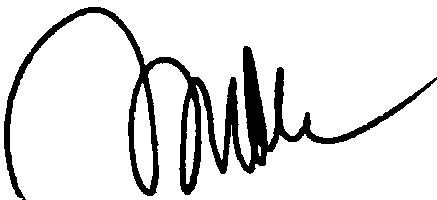 Yusuf Hartawan.S.Sos.M.I.Kom.MengetahuiKetua Program Studi Ilmu Komunikasi	              Plt. Dekan Fisip UnpasDr. H Rasman Sonjaya, S.Sos., M.Si	              Dr. Kunkurat, M.Si